Home Based Primary CareTechnical Manual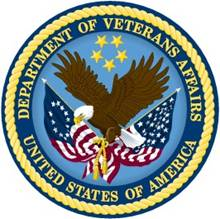 Version 1.0March 2001Revised August 2014Department of Veterans AffairsOffice of Information and TechnologyProduct DevelopmentRevision HistoryTable of ContentsI.	Introduction	1Overview	1II.	Implementation and Maintenance	3Installation Check List	3Assigning Menus and Keys	4HBPC Information System Menu	4Reports Menu	4Auto-Queue File Update	4Note:  ONLY sites who have received MFH sanction status approval from VACO should schedule the following two options:	5Auto-queued Inspection/Training Reminder e-mail	5Assigning the HBH Mail Group	5Assigning the HBHC MEDICAL FOSTER HOME Mail Group	6III.	Routines	11IV.	Exported Options	12Archiving and Purging	14V.	Callable Routines	14VI.	External Relations	14VII.	Internal Relations	15VIII.	Package-wide Variables	15IX.	Variables Used	16X.	Software Product Security	24MFH Implementation Check List	25XI.	Glossary	27(This page included for two-sided copying.)IntroductionOverviewThis document is meant to be used by IRM support for the implementation and maintenance of the Home Based Primary Care (HBPC) package formally known as Hospital Based Home Care (HBHC).The Home Based Primary Care package is a VISTA application developed for use by the HBPC Programs at the medical centers.  The software:Allows the entry and storage of information on all Evaluations/Admissions,Scans Outpatient Encounters for all HBPC visits and stores the visit data, Allows the entry and storage of HBPC Discharge information, Provides reports covering all aspects of the data, Informs the staff when incomplete records for transmission are found,Transmits the data to Austin using MailMan.Patch HBH*1*24 brings in Medical Foster Home (MFH) functionality.                                                           *****  Important!!  ***** ******************************************************************************Note:  Only sites that have received Medical Foster Home (MFH) sanction status approval from the Director of Home & Community-Based Care in the Office of Geriatrics and Extended Care, VA Central Office (VACO), should be utilizing the MFH portion of the Home Based Primary Care (HBHC) Information System software.  The MFH functionality is controlled by the MED FOSTER HOME SANCTION DATE field (#8) in HBHC SYSTEM PARAMETERS file (#631.9).  This field should be blank until site receives official sanction date from VACO.  The MFH functionality is dormant for sites without an approved MFH sanction status.  Please see MFH Implementation Chapter for MFH functionality setup specifics.Background:  Medical Foster Home (MFH) combines adult foster care in a privately owned residence located in the community, with Home Based Primary Care (HBPC) or Spinal Cord Injury Home Care (SCI-HC).  MFH offers a safe alternative to nursing home placement, merging personal care in a private home with medical & rehabilitation support from specialized VA home care programs. Veterans placed in MFH meet nursing home admission criteria.  Payment of MFH charges is the responsibility of the veteran.HBPC Data Flow Implementation and MaintenanceThis chapter is for the IRM support person who will be implementing the software.  Much of the implementation work can be done by an end user assigned the role of the application coordinator, so this information is also available in the user manual. Installation Check ListPrior to installation of the package:Obtain the official startup date for visit records to be electronically transmitted to Austin from the application coordinator.Review this chapter to get an overview of how menus and keys should be assigned.Ask the application coordinator or a person who works for Home Based Primary Care to complete the Worksheets at the end of the user manual.   The information will be used to complete the options System Parameters Edit, Clinic File Data Entry, Team File Data Entry and Provider File Data Entry once the package is installed.  These worksheets can also be used to determine who receives what menus and who should belong to the HBH mail group.After Installation of the package:Make sure you are assigned the HBHC MANAGER key and the HBPC Information System Menu.Use the following options or ask the application coordinator for the package to enter all set up data in the program:System Parameters Edit. Clinic File Data Entry. Team File Data Entry.  Note: It is required that all providers for the program be assigned to a team.Provider File Data Entry.Assign menus and, where appropriate, keys to the users.Set the Auto-queue File Update [HBHC AUTO-QUEUED FILE UPDATE] option to run daily, shortly after midnight.Assign members to the HBH mail group.Using FileMan, populate the Valid State Code file #631.8 with any state codes that are used by your site. Refer to the MFH Implementation Chapter ONLY if your site has received Medical Foster Home (MFH) sanction status approval from the Director of Home & Community-Based Care in the Office of Geriatrics and Extended Care, VA Central Office (VACO). The MFH functionality is controlled by the MED FOSTER HOME SANCTION DATE field (#8) in HBHC SYSTEM PARAMETERS file (#631.9).  This field should be blank until site receives official sanction date from VACO.  The MFH functionality is dormant for sites without an approved MFH program.Assigning Menus and KeysHBPC Information System MenuAssign this menu to the Application Coordinator and any users who will be adding/editing data in the package.  Any person assigned this menu who is also responsible for implementing and maintaining the package needs the HBHC MANAGER key to use the Manager Menu. Any person assigned this menu who is also responsible for transmitting the data to Austin, needs the HBHC TRANSMIT key.  (This key should be limited to only those few people who will transmit the data.)Note:  ONLY sites who have received MFH sanction status approval from VACO should assign anyone the HBHC MEDICAL FOSTER HOME key.  It locks the Medical Foster Home (MFH) Menu  [HBHC MFH MENU] option.  The MFH functionality is dormant for sites without an approved MFH sanction status.  Reports MenuThere may be some users who will not be entering data but who need access to reports.  Assign this menu to those users.PCE Clinical Reports MenuWhile the PCE Clinical Reports [PXRR CLINICAL REPORTS] menu is not a part of the HBPC software, the options can be useful in addition to the HBPC reports.  Patient Activity by Location [PXRR PATIENT ACTIVITY BY LOC]Caseload Profile by Clinic [PXRR CASELOAD PROFILE BY CL]PCE Encounter Summary [PXRR PCE ENCOUNTER SUMMARY]Diagnosis Ranked by Frequency [PXRR MOST FREQUENT DIAGNOSES]Location Encounter Counts [PXRR LOCATION ENCOUNTER COUNTS]Provider Encounter Counts [PXRR PROVIDER ENCOUNTER COUNTS]Auto-Queue File Update[HBHC AUTO-QUEUED FILE UPDATE]This option is not attached to any menu and is not assigned to anyone.  The option should be queued to run every day.  It performs the HBHC Visit file #632 update processing that is also found as part of the Build/Verify Transmission File option.  The option runs against the Outpatient Encounter file #409.68 covering the previous 7 days of appointments and updates the HBHC Visit file with both additions and cancellations for encounters.  If any errors are found during the Auto-queue File Update, the records with errors are placed in the HBHC Visit Error file #634.2 and members of the HBH mail group are sent a mail message containing the following:Please run Form Errors Report option for HBHC errors to correct.This gives them the opportunity to correct problems as they arise.  The HBHC Visit Error file is deleted and rebuilt as part of the scheduled auto-queued job.  Therefore, the same record may be placed in the error file after each run over the 7 days if it is not corrected, and the HBH mail group will receive a mail message each of those 7 days.Note:  ONLY sites who have received MFH sanction status approval from VACO should schedule the following two options:Auto-queued Inspection/Training Reminder e-mail[HBHC MFH AUTO-QUEUED REMINDERS]This option is not attached to any menu and is not assigned to anyone.  The option should be queued to run the 1st calendar day of each month.  The option runs against the HBHC MEDICAL FOSTER HOME file (#633.2) Inspection & Training multiples. Members of the HBHC MEDICAL FOSTER HOME mail group are sent a mail message if any inspections or training sessions are due within the next 3 months, based on month only.Auto-queued License Due Reminder e-mail[HBHC MFH AUTO-Q LICENSE DUE]This option is not attached to any menu and is not assigned to anyone.  The option should be queued to run the 1st calendar day of each month.  The option runs against the HBHC MEDICAL FOSTER HOME file (#633.2) License Expiration Date data. Members of the HBHC MEDICAL FOSTER HOME mail group are sent a mail message if any licenses are due within the next 3 months, based on month only.Assigning the HBH Mail GroupMembers of the HBH mail group receive data error messages after visit data is scanned.  This group also receives any messages pertaining to the transmission of the data to Austin.  Assign users to this mail group that will be responsible for correcting data errors or receiving transmission/confirmation messages.Assigning the HBHC MEDICAL FOSTER HOME Mail GroupNote:  ONLY sites who have received MFH sanction status approval from VACO should assign anyone to the HBHC MEDICAL FOSTER HOME.   Members of the HBHC MEDICAL FOSTER HOME mail group receive mail messages on the 1st of each month for inspections, training sessions, or licenses due for the MFH.FilesRoutinesAll routines in this package are namespaced HBH*.  You can obtain a list of the routines and their first line descriptions using the option First Line Routine Print.PRINTS FIRST LINESroutine(s) ?   >   HBH*searching directory ...routine(s) ?   >   <RET>(A)lpha, (D)ate ,(P)atched, OR (S)ize ORDER: A// <RET>Include line 2? NO// <RET>DEVICE: HOME// (Enter a printer or <RET> to bring the output to your screen)Exported OptionsSee Assigning Menus and Keys for information on distribution of menus and assignment of keys.HBPC Information System Menu …[HBHC INFORMATION SYSTEM MENU]          Evaluation/Admission Data Entry  [HBHCADM]          Discharge Data Entry  [HBHCDIS]          Reports Menu ...  [HBHC REPORTS MENU]          Evaluation/Admission Data Report by Patient (80)  [HBHCRP2]          Patient Visit Data Report  (80)  [HBHCRP3]          Discharge Data Report by Patient  (80)  [HBHCRP5]          Episode of Care/Length of Stay Report  (80)  [HBHCRP12]          Admissions/Discharges by Date Range Report  (132)  [HBHCRP7]          Rejections from HBPC Program Report  (132)  [HBHCRP16]          Visit Data by Date Range Report  (80)  [HBHCRP4]          CPT Code Summary Report  (80)  [HBHCRP17]          Provider CPT Code Summary Report  (80)  [HBHCRP22]          ICD Code/Dx Text by Date Range Report  (80)  [HBHCR19A]          Unique Patients by Date Range Summary Report  (80)  [HBHCRP20]          Patient Days of Care by Date Range Report (80) [HBHCRP23]          Total Visits by Date Range Report  (80)  [HBHCRP21]          Census Reports Menu ...  [HBHC CENSUS REPORTS MENU]          Program Census Report  (80)  [HBHCRP10]          Address Included Program Census (132) [HBHCRP25]           Expanded Program Census Report (80) [HBHCRP24]           Active Census with ICD Code/Text Report (132) [HBHCRP18]          Team Census Report  (80)  [HBHCRP11]          Case Manager Census Report  (132)  [HBHCRP6]          Provider Census Report  (132)  [HBHCRP9]          Transmission Menu ...  [HBHC TRANSMISSION MENU]          Build/Verify Transmission File  [HBHCFILE]          Form Errors Report  (80)  [HBHCRP1]          Edit Form Errors Data  [HBHCUPD]          Transmit File to Austin  [HBHCXMT]  ** Locked with HBHC TRANSMIT **          Print Transmit History Report  (80)  [HBHCR15A]Manager Menu ... [HBHC MANAGER MENU] ** Locked with HBHC MANAGER **System Parameters Edit [HBHC EDIT SYSTEM PARAMETERS]Provider File Data Entry [HBHC EDIT PROVIDER (631.4)]Clinic File Data Entry [HBHC EDIT CLINIC (631.6)]Team File Data Entry [HBHC EDIT HBHC TEAM (633)]HBPC Provider File Report  (132) [HBHCRP8]Pseudo Social Security Number Report  (80) [HBHXRP14]Re-Transmit File to Austin [HBHCRXMT]         Medical Foster Home (MFH) Menu ... [HBHC MFH MENU]                 ** Locked with HBHC MEDICAL FOSTER HOME                Blank MFH Worksheet Report  (80) [HBHCBLNK]                Demographic Data Entry for MFH [HBHC MFH DEMOGRAPHIC                      INPUT]                Inspection Data Entry for MFH [HBHC MFH INSPECTION INPUT]                Training Data Entry for MFH [HBHC MFH TRAINING INPUT]                Edit MFH Form Errors Data [HBHCUPDM]                MFH Reports ... [HBHC MFH REPORTS MENU]                       MFH File Data Report  (132) [HBHCRP26]                       Worksheet for MFH  (80) [HBHCWORK]                       Inspection/Training Due Report for MFH  (80) [HBHCRP27]                       Rate Paid Report for MFH  (80) [HBHCRP28]                       License Due for MFH Report  (80) [HBHCRP29]                       Caregiver Age Report  (132) [HBHCRP30]                       Form Errors Report for MFH  (80) [HBHCRP31]                       Delimited Text File Output Menu for MFH ... [HBHC MFH                             TEXT FILE OUTPUT MENU]                                 Inspection/Training Delimited Text File Output [HBHCTXT2]                                 Rate Paid Delimited Text File Output [HBHCTXT]                The Integration Agreement that allowed the cloned Appointment Management option, [HBHC APPOINTMENT], to hang on the HBPC Information System Menu has been retired.  Retirement was due to impending implementation of the new Resource Scheduling Application (RSA) that is to replace the legacy scheduling options.  IRM should add the original Appointment Management Option, [SDAM APPT MGT], as a secondary menu option for HBPC users to use once patch HBH*1*24 is installed.  Once the RSA has been nationally released, the Appointment Management option and other legacy Scheduling options will be going away.  When the option is ultimately removed, there should be no work for HBPC to do as the new RSA application will be hosted outside of VistA, requiring startup of a GUI application. Reminder:  Please assign the original Appointment Management Option, [SDAM APPT MGT], as a secondary menu option for HBPC users as appropriateArchiving and PurgingThere are no archiving or purging capabilities available in this program.Callable RoutinesThere are no callable routines.External RelationsThe following external packages are required by this software:VA FileMan V. 22Kernel V. 7.1MailMan V. 8PIMS V. 5.3Under the DBA menu on Forum, you can use the Subscriber and Custodial Package Menus to view integration agreements between the HBPC package and other VISTA software.  Note the integration agreements are under the package name of HOSPITAL BASED HOME CARE:Subscriber AgreementsSelect Integration Agreements Menu Option: Subscriber Package Menu   1      Print ACTIVE by Subscribing Package   2      Print ALL by Subscribing PackageSelect Subscriber Package Menu Option: 1  Print ACTIVE by Subscribing Package  * Previous selection: SUBSCRIBING PACKAGE equals HOSPITAL BASED HOME CARE  START WITH SUBSCRIBING PACKAGE: FIRST// HOSPITAL BASED HOME CARE  GO TO SUBSCRIBING PACKAGE: LAST// HOSPITAL BASED HOME CAREDEVICE: (Enter a device)Custodial AgreementsSelect Integration Agreements Menu Option: 8  Custodial Package Menu   1      ACTIVE by Custodial Package   2      Print ALL by Custodial Package   3      Supported References Print AllSelect Custodial Package Menu Option: 1  ACTIVE by Custodial PackageSelect PACKAGE NAME: HOSPITAL BASED HOME CARE       HBHDEVICE: HOME// (Enter a device)Internal RelationsAll the HBPC package options are stand alone.Package-wide VariablesThere are no package-wide variables.Variables UsedVariable	Represents==============================================HBHC	scratchHBHC1	scratchHBHC12	discharge status of 1 or 2HBHC2	scratchHBHC3	scratchHBHC359	discharge status of 3, 5, or 9HBHC3XMT	form 3 transmit statusHBHC5XMT	form 5 transmit statusHBHCACTN	actionHBHCADDT	admission dateHBHCADTA	adaptive tasks @ admissionHBHCADTD	adaptive tasks @ dischargeHBHCAFLG	admission data flagHBHCAGCY	agencyHBHCAGE	caregiver ageHBHCAPDT	appointment dateHBHCBEDM	bedbound patient maximumHBHCBEG1	beginning date 1HBHCBEG2	beginning date 2HBHCBGDT	beginning dateHBHCBHVA	behavior problems @ admissionHBHCBHVD	behavior problems @ dischargeHBHCBLDA	bladder continence @ admissionHBHCBLDD	bladder continence @ dischargeHBHCBLNK	blankHBHCBTHA	bathing @ admissionHBHCBTHD	bathing @ dischargeHBHCBWLA	bowel continence @ admissionHBHCBWLD	bowel continence @ dischargeHBHCBXRF	B cross-referenceHBHCBYR	birth yearHBHCC	columnHBHCCARE	last agency providing careHBHCCASE	case managerHBHCCAT	ICD9 and ICD10 categoryHBHCCATB	ICD9 and ICD10 category beginningHBHCCATE	ICD9 and ICD10 category endingHBHCCDOB		caregiver date of birthHBHCCDTS		creation date/time/seconds HBHCCKDT	check date Variable	Represents==============================================HBHCCLM1	column 1HBHCCLOS		medical foster home (MFH) close dateHBHCCLN	clinicHBHCCNT	countHBHCCNT1	count 1HBHCCNT4	form 4 countHBHCCNT5	form 5 countHBHCCNT6	form 6 countHBHCCNTA	admit countHBHCCNTR	reject countHBHCCNTY	countyHBHCCOLM	columnHBHCCONT	continue flagHBHCCP10	CPT code 10HBHCCPT	CPT codeHBHCCPT1	CPT code 1HBHCCPT2	CPT code 2HBHCCPT3	CPT code 3HBHCCPT4	CPT code 4HBHCCPT5	CPT code 5HBHCCPT6	CPT code 6HBHCCPT7	CPT code 7HBHCCPT8	CPT code 8HBHCCPT9	CPT code 9HBHCCPTA	CPT code arrayHBHCCPTB	beginning CPT codeHBHCCPTE	ending CPT codeHBHCCPTL	CPT code list arrayHBHCCURJ		current J loop valueHBHCCURK		current K loop valueHBHCCURL		current L loop value HBHCDAT	dateHBHCDATE	dateHBHCDAYS	daysHBHCDDTA	discharge data flagHBHCDEST	destinationHBHCDFLG	discharge data flagHBHCDFLT	defaultHBHCDFN 	data file number HBHCDIED	died flagHBHCDIR	DIR response HBHCDISC	disciplineHBHCDLMT		delimiter valueVariable	Represents==============================================HBHCDPT	DPT (patient)HBHCDPT0	DPT node 0 (patient file)HBHCDPTA	DPT address node (patient file)HBHCDR	DR string HBHCDR1	DR string 1HBHCDR2	DR string 2HBHCDR3	DR string 3HBHCDR4	DR string 4HBHCDR5	DR string 5HBHCDRSA	dressing @ admissionHBHCDRSD	dressing @ dischargeHBHCDSDT	discharge dateHBHCDSOA	disorientation @ admissionHBHCDSOD	disorientation @ dischargeHBHCDT	dateHBHCDX	diagnosis (ICD9 and ICD10 code)HBHCDX(	diagnosis (ICD9 and ICD10 code) arrayHBHCDX1	diagnosis (ICD9 and ICD10 code) 1HBHCDX2	diagnosis (ICD9 and ICD10 code) 2HBHCDX3	diagnosis (ICD9 and ICD10 code) 3HBHCDX4	diagnosis (ICD9 and ICD10 code) 4HBHCDX5	diagnosis (ICD9 and ICD10 code) 5HBHCDXL	diagnosis list arrayHBHCDXPC	diagnosis pieceHBHCEATA	eating @ admissionHBHCEATD	eating @ dischargeHBHCEL	eligibilityHBHCELGD	eligibility @ dischargeHBHCELGE	eligibility @ evaluationHBHCEND1	ending date 1HBHCEND2	ending date 2HBHCEXCA	expressive communication @ admissionHBHCEXCD	expressive communication @ dischargeHBHCFFFL	form feed flagHBHCFILE	fileHBHCFL	fileHBHCFLAG	flagHBHCFLD	fieldHBHCFLD1	field 1HBHCFLD2	field 2HBHCFLD3	field 3HBHCFLG	flagHBHCFORM	formHBHCFTOT	final totalVariable	Represents==============================================HBHCHDR	headerHBHCHEAD	headerHBHCHERA	hearing @ admissionHBHCHERD	hearing @ dischargeHBHCHOSP	hospitalHBHCI	loop counterHBHCICD0	ICD Diagnosis node 0HBHCICDA	primary diagnosis @ admissionHBHCICDD	primary diagnosis @ dischargeHBHCICDP	diagnosis (ICD9 and ICD10 code) pointerHBHCIEN	internal entry numberHBHCINFO	informationHBHCIOP	device name (.01 in device file #3.5)HBHCJ	loop counterHBHCK	loop counterHBHCKEEP	keep flagHBHCL	loop counterHBHCLEAP	leap year flagHBHCLIVD	living arrangements @ dischargeHBHCLIVE	living arrangements @ evaluationHBHCLMTA	caregiver limitations @ admissionHBHCLMTD	caregiver limitations @ dischargeHBHCLNME	last nameHBHCLNTH	lengthHBHCLOS	length of stayHBHCLREQ	license requiredHBHCLSDT	last dateHBHCLST4	last 4 digits of social security numberHBHCM	loop counterHBHCMARD	marital status @ dischargeHBHCMARE	marital status @ evaluationHBHCMFHN		medical foster home (MFH) nameHBHCMFHP		medical foster home (MFH) pointerHBHCMFHR		medical foster home (MFH) reportHBHCMFHS		medical foster home (MFH) siteHBHCMO		monthHBHCMOBA	mobility @ admissionHBHCMOBD	mobility @ dischargeHBHCMOD	CPT Modifier HBHCMODA	mood disturbance @ admissionHBHCMODD	mood disturbance @ dischargeHBHCMPT		medical foster home (MFH) patientHBHCMRDT		most recent dateHBHCMS	marital statusVariable	Represents==============================================HBHCMSG	messageHBHCMXPT		maximum patientsHBHCN	nameHBHCNAM	nameHBHCNAME	nameHBHCNBR	numberHBHCNDX	indexHBHCNDX1	index 1HBHCNDX2	index 2HBHCNM	nameHBHCNOD0	node 0HBHCNOD2	node 2HBHCNOD3		node 3HBHCNOD4		node 4HBHCNODE	nodeHBHCNOW	nowHBHCNSHP	no hospital flag (used in patch 2)HBHCOEP	outpatient encounter pointerHBHCONE	oneHBHCOPEN		medical foster home (MFH) open dateHBHCPAGE	pageHBHCPC	pieceHBHCPC1	piece 1HBHCPC2	piece 2HBHCPC3	piece 3HBHCPCNT	provider count HBHCPHON	phone number HBHCPIEN	provider internal entry numberHBHCPRCT	percentHBHCPRTR	printer HBHCPRV	providerHBHCPRV(	provider arrayHBHCPRV1	provider 1HBHCPRV1(	outpatient provider arrayHBHCPRVL	provider list array HBHCPRVN	provider numberHBHCPRVP	provider pointerHBHCPS	period of serviceHBHCPSRV	period of serviceHBHCPT	patientHBHCQ	quit flagHBHCQ1	quit flag 1HBHCQAI	QA indicatorHBHCRACE	raceVariable	Represents==============================================HBHCRC	raceHBHCREC	recordHBHCRECA	receptive communication @ admissionHBHCRECD	receptive communication @ dischargeHBHCREJ	reject/withdraw reasonHBHCREJD	reject/withdraw dispositionHBHCRFLG	rejection data flagHBHCRFIN	referred while inpatientHBHCRTPD		rate paid amountHBHCRTDT		rate paid start dateHBHCSCE0	outpatient encounter zero nodeHBHCSEX	sexHBHCSP1	space 1HBHCSP10	space 10HBHCS101		space 101HBHCS131		space 131HBHCS136		space 136HBHCSP16		space 16HBHCSP18	space 18HBHCSP2	space 2HBHCSP3	space 3HBHCSP4	space 4HBHCSP5	space 5HBHCSP6	space 6HBHCSP61	space 61HBHCSP66	space 66HBHCSP74		space 74HBHCSP8	space 8HBHCSSN	social security numberHBHCST	stateHBHCSTAT	statusHBHCSTDT	package startup dateHBHCSTOP	stop codeHBHCSUB	subscriptHBHCSX	sexHBHCTDY	todayHBHCTEAM	teamHBHCTEXT	textHBHCTFLG	transfer data flagHBHCTIME	timeHBHCTLTA	toilet usage @ admissionHBHCTLTD	toilet usage @ dischargeHBHCTMP	temporaryVariable	Represents==============================================HBHCTMP(	temporary arrayHBHCTMP1	temporary 1HBHCTMP2	temporary 2HBHCTMP3	temporary 3HBHCTMP4	temporary 4HBHCTOT	totalHBHCTOT1	total 1HBHCTOT2		total 2HBHCTRN		trainingHBHCTRNA	transferring @ admissionHBHCTRND	transferring @ dischargeHBHCTXT	textHBHCTYP	typeHBHCTYPE	typeHBHCTYPS	type with an "s" (plural)HBHCUPD	update flagHBHCVISA	vision @ admissionHBHCVISD	vision @ dischargeHBHCVSTP	visit file (9000010) pointer HBHCWHO	whoHBHCWHOC	who capitalizedHBHCWHOS	who with an "s" (plural)HBHCWLKA	walking @ admissionHBHCWLKD	walking @ dischargeHBHCWRD1	word 1HBHCWRD2	word 2HBHCWRD3	word 3HBHCX	scratchHBHCXMT3	form 3 transmit statusHBHCXMT4	form 4 transmit statusHBHCXMT5	form 5 transmit statusHBHCXMT7		form 7 transmit statusHBHCXREF	cross-referenceHBHCY	"-" underlineHBHCY0	Y(0) dataHBHCY12		12 underline charactersHBHCY20		20 underline charactersHBHCY30		30 underline charactersHBHCY40		40 underline charactersHBHCY50		50 underline charactersHBHCY65		65 underline charactersHBHCYEAR	yearHBHCYN		yes/noHBHCZ	"=" underlineVariable	Represents==============================================HBHCZIP	ZIP codeHBHCZRO4	four zeroes Software Product SecurityAll HBHC files are exported with FileMan security codes set to "@" for Data Dictionary, Read, Write, Delete, LAYGO, & Audit file access.  Each of the files listed below will need the FileMan security code changed from "@" to an appropriate code for the HBPC service.  Each service will need to determine the proper access level for their users. Data Dictionary and Audit access are reserved for the IRMS staff. Delete access should NOT be allowed on any HBHC files since these files point to or are referenced by other files.  Read and/or Write Access is granted by virtue of the menu options that reference each file.NUMBER	NAME				DD 	RD  	WR 	DEL  	LAYGO  AUDIT ---------------------------------------------------------------------------------------------------------------------------------631  	HBHC PATIENT				@	@	@	@	@	@631.1	HBHC REJECT/WITHDRAWEL REASON	@	@	@	@	@	@631.2	HBHC EXPRESSIVE COMMUNICATION	@	@	@	@	@	@631.3	HBHC RECEPTIVE COMMUNICATION	@	@	@	@	@	@631.4  	HBHC PROVIDER			@	@	@	@	@	@631.5	HBHC TYPE OF VISIT			@	@	@	@	@	@631.6  	HBHC CLINIC				@	@	@	@	@	@631.7	HBHC PERIOD OF SERVICE		@	@	@	@	@	@631.8	HBHC VALID STATE CODE		@	@	@	@	@	@631.9	HBHC SYSTEM PARAMETER		@	@	@	@	@	@632  	HBHC VISIT				@	@	@	@	@	@633  	HBHC TEAM				@	@	@	@	@	@633.1	HBHC ERROR MESSAGES FOR VISITS	@	@	@	@	@	@633.2	HBHC MEDICAL FOSTER HOME	@	@	@	@	@	@634	HBHC TRANSMIT			@	@	@	@	@	@634.1	HBHC EVALUATION/ADMISSION 	ERROR(S)				@	@	@	@	@	@634.2	HBHC VISIT ERROR(S)			@	@	@	@	@	@634.3	HBHC DISCHARGE ERROR(S)		@	@	@	@	@	@634.4	HBHC FORM 6 CORRECTIONS		@	@	@	@	@	@634.5	HBHC PSEUDO SSN ERROR(S)		@	@	@	@	@	@634.6	HBHC TRANSMIT HISTORY		@	@	@	@	@	@634.7	HBHC MEDICAL FOSTER HOME	@	@	@	@	@	@              ERROR(S)Security KeysHBHC TRANSMITThis key locks the Transmit File to Austin [HBHCXMT] option and should be assigned to users responsible for data transmission to Austin.HBHC MANAGERThis key locks the HBHC Manager Menu [HBHC MANAGER MENU] option and should be assigned to the Application Coordinator.Note:  ONLY sites who have received MFH sanction status approval from VACO should assign anyone the HBHC MEDICAL FOSTER HOME key.  The MFH functionality is dormant for sites without an approved MFH sanction status.  HBHC MEDICAL FOSTER HOMEThis security key locks the Medical Foster Home (MFH) Menu  [HBHC MFH MENU] option.Mail GroupThe HBH mail group receives messages concerning visit record data errors and Austin transmission confirmation messages.Legal RequirementsThere are no known legal requirements associated with the HBPC package.MFH Implementation ChapterMFH Implementation Check ListPrior to implementation of the MFH functionality brought in by patch HBH*1*24:Obtain the official MFH sanction date from the HBPC Program Director, or the application coordinator.Review the Assigning Menus and Keys chapter to get an overview of how menus and keys should be assigned.Ask the application coordinator or a person who works for Home Based Primary Care to complete the Clinic, Team, & Provider Worksheets at the end of the user manual.   The information will be used to complete the options Clinic File Data Entry, Team File Data Entry and Provider File Data Entry as the MFH functionality is implemented.  These worksheets can also be used to determine who receives what menus and keys and who should belong to the HBHC MEDICAL FOSTER HOME mail group.After Installation of patch HBH*1*24:Using FileMan, populate the MED FOSTER HOME SANCTION DATE field (#8) in the HBHC SYSTEM PARAMETERS FILE (#631.9) with the VACO approved sanction date.  This field should be blank unless site receives official sanction date from VACO.  The MFH functionality is dormant for sites without an approved MFH sanction status.  Make sure you are assigned the HBHC MEDICAL FOSTER HOME key and the HBPC Information System Menu.Contact your local person who maintains the Hospital Location File (#44) Clinics to have MFH Clinics created.  The HBPC primary stop codes (170-178) & also the MFH secondary stop code 162 (effective date 10/1/08) are to be utilized for the MFH clinics.Use the following options or ask the application coordinator for the package to enter all set up data in the program: Clinic File Data Entry. Team File Data Entry.  Note: It is required that all providers for the program be assigned to a team.Provider File Data Entry.Assign menus and, where appropriate, keys to the users.Set the options Auto-queued Inspection/Training Reminder e-mail [HBHC MFH AUTO-QUEUED REMINDERS] and Auto-queued License Due Reminder e-mail [HBHC MFH AUTO-Q LICENSE DUE] to run on the 1st calendar day of each month, shortly after midnight.Assign file access per the HBPC Package Security Guide instructions99.Assign members to the HBHC MEDICAL FOSTER HOME mail group.Using FileMan, populate the Valid State Code file #631.8 with any additional state codes that will be used by your site for MFH purposes. Glossary(This page included for two-sided copying.)DatePatch #PageDescriptionProject ManagerTechnical WriterAugust201425i-ii, 2, 12, 16, 18, 19Patch HBH*1*25 August 2014Updated Title Page–  Updated data flow diagram to include ICD-10 (p. 2)– Updated Report Titles:– Report renamed to ICD Code/Dx Text Date Range Report (pp. 12)– Report renamed to Active Census with ICD Code/Text Report (p. 12)Updated to include ICD-10 (pp. 16, 18, 19)REDACTEDREDACTEDJanuary 200924ThroughoutPatch HBH*1*24  April 2008 – Medical Foster Home (MFH) functionality added; Note:  ONLY sites who have received MFH sanction status approval from VACO should implement the MFH functionality; MFH functionality is dormant for sites without an approved MFH sanction status; MFH info dispersed throughout the manual where applicable; specific MFH Implementation Chapter includedREDACTEDREDACTEDFebruary 20052114, 15, & 19Patch HBH*1*21 February 2005– New variablesHBHCCASE – case managerHBHCDISC – disciplineHBHCSTOP – stop codeFebruary 20052110Patch HBH*1*21 February 2005 – New option added to the Census Reports Menu.- Address Included Program Census (132)- Expanded Program Census Report (80)February 20052110Patch HBH*1*21 February 2005– New option added to the Reports Menu. – Patient Days of Care by Date Range Report (80)Appt MgmtTIUPCEECSFile #NameDescription631HBHC PatientThis file contains demographic, admission, discharge, and record transmission data.Input Template(s):HBHC DISCHARGE HBHC UPDATE DISCHARGE631.1HBHC Reject/Withdraw ReasonThis file contains reason for rejecting or withdrawing HBPC patients.  It is exported with data and is referenced by the HBHC Patient (#631) file.  Entries should not be added to or edited in this file.631.2HBHC Expressive CommunicationThis file contains selections for expressive communication.  It is exported with data and is referenced by the HBHC Patient (#631) file.  Entries should not be added to or edited in this file.631.3HBHC Receptive CommunicationThis file contains selections for receptive communication.  It is exported with data and is referenced by the HBHC Patient (#631) file.  Entries should not be added to or edited in this file.631.4HBHC ProviderThis file contains Provider data.  The Provider name field is a pointer to VA(#200).Input Template(s):HBHC EDIT PROVIDER (#631.4)*631.5HBHC Type of VisitThis file contains types of visits.  It is exported with data and is referenced by the HBHC Visit (#632) file.  Entries should not be added to or edited in this file.631.6HBHC ClinicThis file contains HBHC Clinic data.  The Clinic Name field is a pointer to Hospital Location (#44) file.631.7HBHC Period of ServiceThis file contains selections for HBHC Period of Service. It is exported with data and is referenced by HBHC Patient (#631) file. Entries should not be added to or edited in this file.631.8HBHC Valid State CodeThis file is the HBHC Valid State Code file and contains state codes which are site specific.  All state codes must exist in State file (#5).631.9HBHC System ParametersThis file contains HBHC System Parameters data and is exported with one record. Note:  This file should only contain ONE record. The Package Name (#.01) field contains 'Hospital Based Home Care' and is not editable.  The Last Mail Message Date field is maintained by the package and is not editable.  The Package Startup Date field is entered by IRM on the virgin installation of the package and is not editable.  The Package Startup Date represents the earliest allowable date for visit data being transmitted to Austin.  The Number of Visit Days to Scan field can be edited by the user.  The Transmit Report Printer, if defined by the user, will automatically print the Transmit History Report when the Transmit File to Austin option is run.  Note:  MED FOSTER HOME SANCTION DATE field should be blank unless site has obtained official MFH sanction status from VACO.632HBHC VisitThis file includes visit and record transmission data.  633HBHC TeamThis file contains the HBHC Team data and is referenced by HBHC Provider (#631.4) file. 633.2HBHC MEDICAL FOSTER HOMEThis file contains the HBHC Medical Foster Home (MFH) demographic data pertaining to the home itself.Input Template(s):HBHC MFH DEMOGRAPHIC INPUTHBHC MFH INSPECTION INPUTHBHC MFH TRAINING INPUT633.1HBHC Error Messages for VisitsThis file contains HBHC Error Messages for Visit data. It is exported with data, and is referenced by the HBHC Visit Error(s) (#634.2) file.  Entries should not be added to or edited in this file.634HBHC TransmitThis file contains HBHC admission, visit, discharge, and correction records for transmission to Austin.  MFH records will be included if a site has a sanctioned MFH program.634.1HBHC Evaluation/Admission Error(s)This file contains HBHC Evaluation/Admission Errors found during verification of records for transmission to Austin.  Fields missing data and/or records with data inconsistencies are considered errors.634.2HBHC Visit Error(s)This file contains HBHC Visit Errors found during verification of records for transmission to Austin.  Fields missing data are considered errors.634.3HBHC Discharge Error(s)This file contains HBHC Discharge Errors found during verification of records for transmission to Austin.  Fields missing data and/or records with data inconsistencies are considered errors.634.4HBHC Form 6 CorrectionsThis file contains HBHC Form 6 Correction records awaiting transmission to Austin.634.5HBHC Pseudo SSN Error(s)This file contains records with pseudo SSNs which are considered errors and should not be transmitted to Austin.634.6HBHC Transmit HistoryThis file contains data from the last 12 transmit batches.  Data is maintained by the package, no user input is allowed.634.7HBHC MEDICAL FOSTER HOME ERROR(S)This file contains HBHC MFH Errors found during verification of records for transmission to Austin.  Fields missing data are considered errors.Application CoordinatorPerson responsible for the implementation, training, and troubleshooting of the software package, also acts as liaison between the HBPC Program personnel and IRM.BranchingJumping from one spot to another when entering data.  Branching determines which questions will be asked based on current values.Case ManagerHBPC provider who is assigned responsibility for coordinating specific patient care.D/CDischarge.DefaultThe most probable answer to the field prompt. The value that appears between the field prompt and two slash marks (//).  With the cursor resting next to the field prompt, you can either accept the default answer or enter your own answer.  To accept the default, simply press the enter (or return) key.  To change the default answer, type in your response.Device PromptA prompt at which you identify where you want to send your report output.Double QuotesThe " symbol.  Enclose patient name with double quotes to inform VA FileMan you wish to create an additional record with the same name as an existing record in the file. (e.g.,  "lastname,firstname").  This method is used to create additional episode of care records for a patient in the HBHC Patient file.EnterAccept the entry or default response to a prompt.  Symbolized by <ENTER> or <RET> in this manual.Episode of CareAn admission to the HBPC Program begins an episode of care.  The episode ends when the patient is discharged from the program.  A complete episode of care must include an admission and a discharge or a reject.FieldIn the computing environment, a field is similar to the blank space on a form.  Field refers to one element of information (e.g., patient name).Field PromptAn online instruction that identifies the type of information you need to enter.FileA collection of related records treated as a unit.Form 3	Evaluation/Admission data entry form.Form 4Visit Log data entry form.Form 5Discharge data entry form.Form 6Correction data entry form.Form 7Medical Foster Home transmit record type.Free TextA data type that can contain any printable characters.HBHCHospital Based Home Care.HBHC Provider fileFile number 631.4, contains unique HBPC information pertaining to HBPC providers.HBPCHome Based Primary Care.HelpAssistance information which is available online.  Enter 1 or 2 question marks at any field prompt to obtain help explaining what answer(s) the field prompt will accept.  Enter 3 question marks at any “Select ... Option” prompt to obtain a description of the option.IRMInformation Resources Management.JumpCommand that allows you to go from a particular field within a data entry option to another field within that same option.KeySpecial control that allows you to unlock and use options governing sensitive activities and information.Mail GroupA name assigned to a group of computer users. When you send a message to the group, each member of the mail group receives the message.Medical Foster HomeMedical Foster Home (MFH) combines adult foster care in aprivately owned residence located in the community, with Home Based Primary Care (HBPC) or Spinal Cord Injury Home Care (SCI-HC).  MFH offers a safe alternative to nursing home placement, merging personal care in a private home with medical & rehabilitation support from specialized VA home care programs. Veterans placed in MFH meet nursing home admission criteria.  Payment of MFH charges is the responsibility of the veteran.MenuA list of options from which you can select an activity.MFHSee Medical Foster HomeOptionA computing activity that you can select from a menu.PackageThe set of programs, files, documentation, online help, and installation procedures that constitute a given software application.PopulateTo fill in a file with data.PromptA question or message from the computer requiring your response.QueuedA task that is sent for processing in the background.RecordA collection of data items that refer to a specific entity  (e.g.,  patient name, social security number, date of birth, all referring to the same patient).Required Field	A mandatory field, one that must not remain blank.ReturnOn the computer keyboard, the key located where the carriage return is on a typewriter.  Symbolized by <RET> in this manual .Security KeySpecial control that allows you to unlock and use options governing sensitive activities and information.SoftwareThe set of programs that comprise the HBPC computer application.TeamAn interdisciplinary group of staff who care for a specific group of HBPC patients.  Some HBPCs are composed of only one team; some have two teams, others three or more.